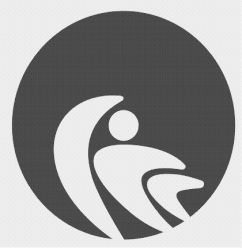 サポートファイル☆誰もが住み慣れた地域で安心して幸福に暮らせるまちに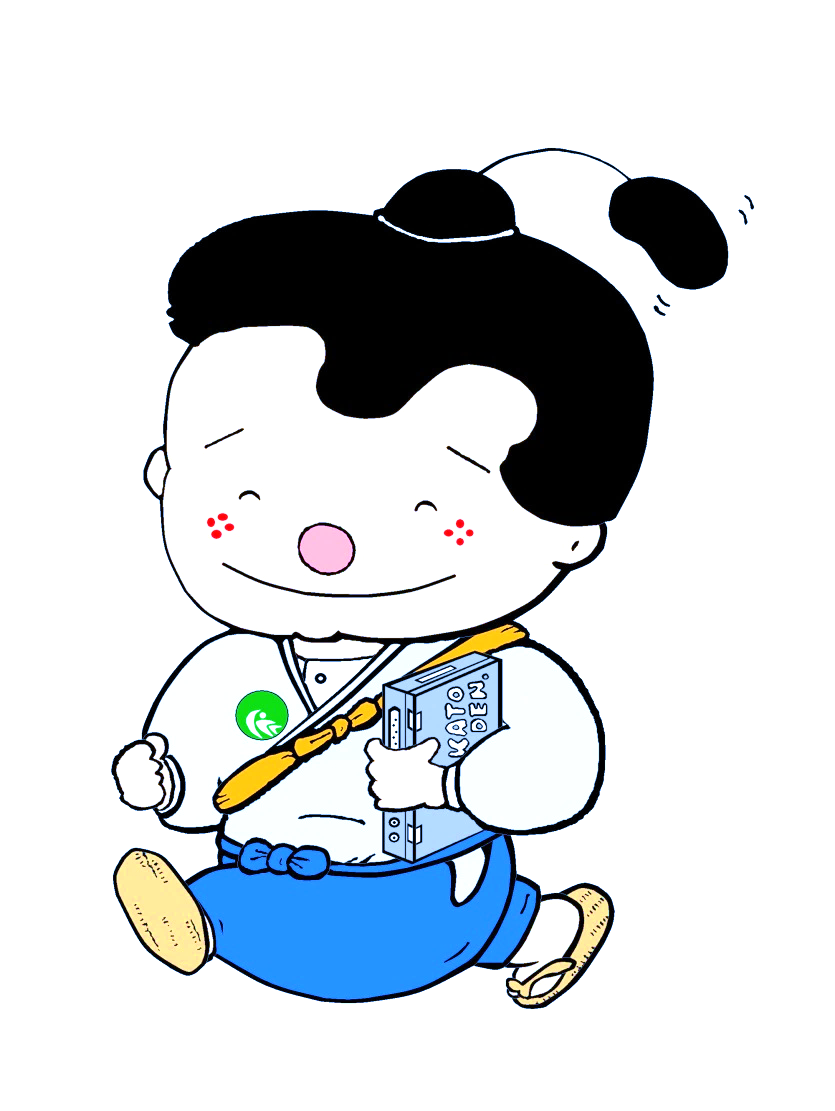 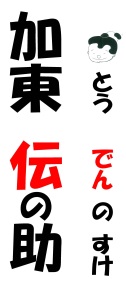 整理番号年度　―ふ り が な氏　　名